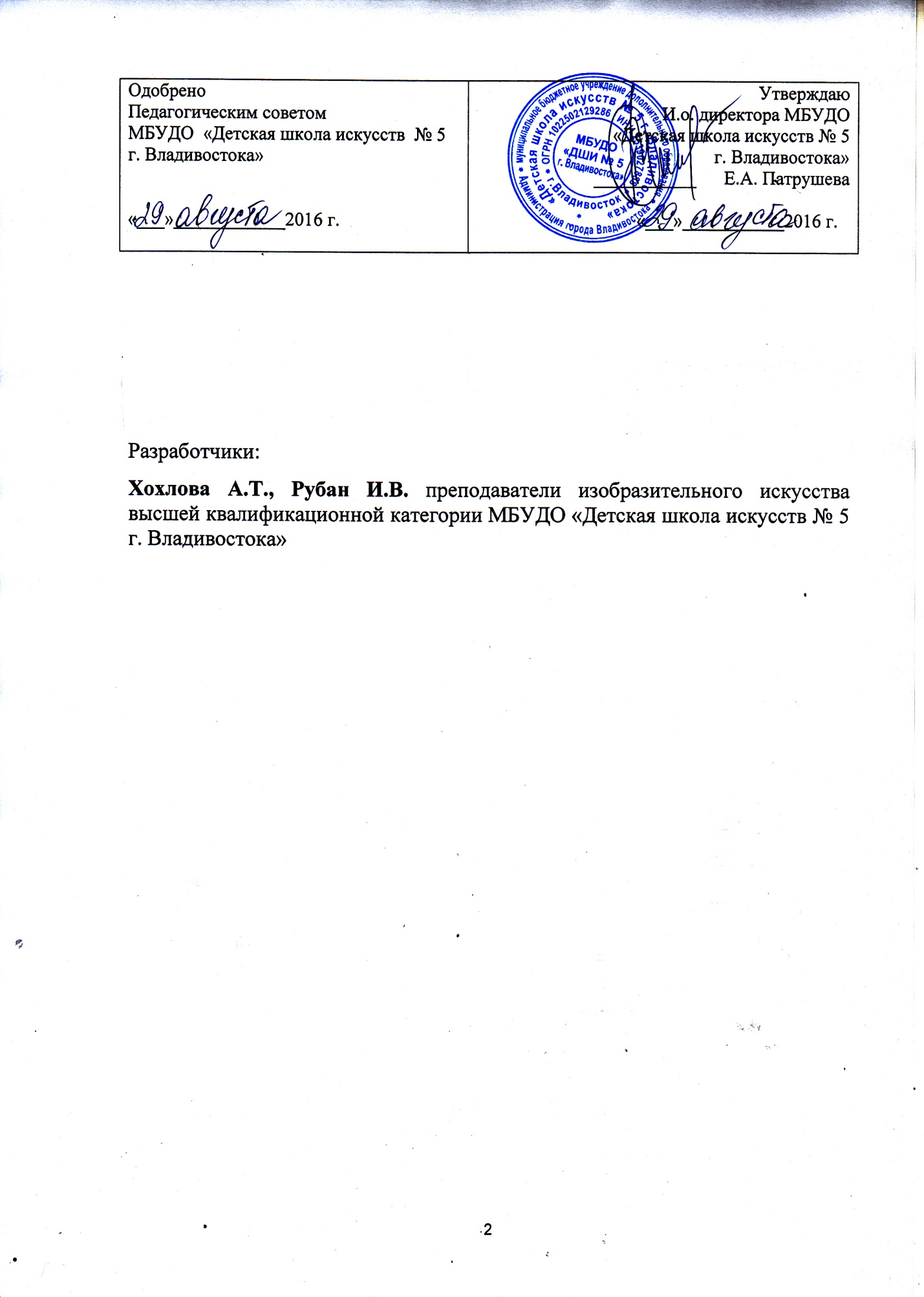 Содержание учебного предметаПОЯСНИТЕЛЬНАЯ ЗАПИСКАХарактеристика учебного предмета, его место и роль в образовательном процессе Программа учебного предмета «Беседы об искусстве» разработана на основе и с учетом федеральных государственных требований к дополнительным предпрофессиональным общеобразовательным программам в области изобразительного искусства «Живопись», «Декоративно-прикладное творчество».Логика построения программы учебного предмета «Беседы об искусстве» подразумевает развитие ребенка через первоначальную концентрацию внимания на выразительных возможностях искусства, через понимание взаимоотношений искусства с окружающей действительностью, понимание искусства в тесной связи с общими представлениями людей о гармонии.Полноценное освоение художественного образа возможно только тогда, когда на основе развитой эмоциональной отзывчивости у детей формируется эстетическое чувство: способность понимать главное в произведениях искусства, различать средства выразительности, а также соотносить содержание произведения искусства с собственным жизненным опытом. На решение этой задачи и направлено обучение по данной программе.Темы заданий программы «Беседы об искусстве» продуманы с учетом возрастных возможностей детей и согласно минимуму требований к уровню подготовки обучающихся данного возраста. В работе с младшими школьниками урок необходимо строить разнообразно. Беседы следует чередовать с просмотром сюжетов, фильмов, обсуждением репродукций, прослушиванием музыки, посещением выставочных пространств, музеев, практической работой.При реализации программ «Живопись»  с нормативным сроком обучения 8 лет учебный предмет «Беседы об искусстве» осваивается 3 года.Объем УЧЕБНОГО ВРЕМЕНИ и виды учебной работы3-летний срок освоенияЗ. – зачет;При реализации программ «Живопись» с нормативным сроком обучения 5 лет учебный предмет «Беседы об искусстве» осваивается 1 год.Объем УЧЕБНОГО ВРЕМЕНИ и виды учебной работысрок освоения 1 годЗ. – зачетФОРМА ПРОВЕДЕНИЯ УЧЕБНЫХ АУДИТОРНЫХ ЗАНЯТИЙ Мелкогрупповые занятия – от 4 до 10 человек.ЦЕЛЬ УЧЕБНОГО ПРЕДМЕТАХудожественно-эстетическое развитие личности на основе формирования первоначальных знаний об искусстве, его видах и жанрах, художественного вкуса; побуждение интереса к искусству и деятельности в сфере искусства. ЗАДАЧИ УЧЕБНОГО ПРЕДМЕТАРазвитие навыков восприятия искусства.Развитие способности понимать главное в произведениях искусства, различать средства выразительности, а также соотносить содержание произведения искусства с собственным жизненным опытом.Формирование навыков восприятия художественного образа.Знакомство с особенностями языка различных видов искусства.Обучение специальной терминологии искусства.Формирование первичных навыков анализа произведений искусства.Программа «Беседы об искусстве» имеет два учебно-тематических плана, рассчитанных на 3 года и 1 год освоения соответственно.Программа «Беседы об искусстве» (3 года) включает в себя следующие разделы: 1 класс: общая характеристика видов искусства: изобразительное искусство, литература, музыка, хореография, театр, кино и телевидение;2 класс: изобразительное искусство, знакомство с народным искусством, праздниками (народные и светские), искусство и современный человек, музеи, библиотеки;3 класс: изобразительное искусство, декоративно-прикладное искусство, искусство как вид культурной деятельности, многогранный результат творческой деятельности поколений. Сохранение и приумножение  культурного наследия.Программа «Беседы об искусстве» (1 год) включает в себя следующие разделы: 1. Общая характеристика видов искусства.2. Пространственные (пластические) виды искусства.3. Динамические (временные) виды искусства.4. Синтетические (зрелищные) виды искусства.5. Язык изобразительного искусства.6. Искусство как вид культурной деятельности. Многогранный результат творческой деятельности поколений. Сохранение и приумножение культурного наследия.Учебный материал, предложенный в программе, предполагает творческий подход педагога, за которым сохраняется право собственной компоновки тем и отдельных бесед.Последовательность заданий в разделе выстраивается по принципу нарастания сложности поставленных задач. Некоторые темы предполагают введение практической деятельности («интерпретация»), что позволяет закрепить полученные детьми знания, а также выработать необходимые навыки. Программа имеет цикличную структуру, что позволяет возвращаться к изученному материалу, закрепляя его и постепенно усложняя. УЧЕБНО – ТЕМАТИЧЕСКИЙ ПЛАН(срок освоения программы 3 года)1  ГОД ОБУЧЕНИЯ2 ГОД ОБУЧЕНИЯ3 ГОД ОБУЧЕНИЯУЧЕБНО – ТЕМАТИЧЕСКИЙ ПЛАН ПРЕДМЕТА «БЕСЕДЫ ОБ ИСКУССТВЕ» (срок освоения программы 1 год)1 ГОД ОБУЧЕНИЯIII. СОДЕРЖАНИЕ УЧЕБНОГО ПРЕДМЕТА Предмет «Беседы об искусстве» занимает важное место в системе обучения детей истории искусств. Этот предмет является базовым для последующего изучения предметов в области истории изобразительного искусства. Программа «Беседы об искусстве» предусматривает несколько основных видов деятельности: беседы об изобразительном искусстве, посещение музеев, выставочных залов, выставок, театров, библиотек и выполнение практических работ (интерпретация, изобразительная деятельность), направленных на более прочное усвоение материала.Программа ориентирована на знакомство с различными видами искусства. Большая часть заданий призвана развивать навыки восприятия искусства, способность понимать главное в произведениях искусства, умение различать средства выразительности, а также соотносить содержание произведения искусства с собственным жизненным опытом.годовые требования(срок освоения 3 года)Первый год обучения1. Раздел «ВИДЫ ИСКУССТВА»1.1 Тема: Вводная беседа о видах искусства. Полихудожественный подход как средство развития эмоциональной отзывчивости детей. Понятия «виды искусства». Изобразительное искусство (графика, живопись, скульптура, декоративно-прикладное искусство, архитектура), литература, музыка, танец, фотография, кинематограф, театр. Знакомство с произведениями разных видов искусства. Самостоятельная работа: работа с иллюстративным, аудиовизуальным материалом (поиск репродукций, фотографий, заданный преподавателем, прослушивание музыкальных отрывков, чтение отрывков литературных произведений, просмотр фильмов).1.2 Тема: Знакомство с пространственными (пластическими) видами искусства. Понятие термина «пространственные виды искусства». Изобразительное искусство (и его виды), декоративно-прикладное искусство, скульптура, архитектура, фотография. Самостоятельная работа: работа с репродукциями.1.3 Тема: Знакомство с динамическими (временными) видами искусства. Понятие термина «динамические виды искусства». Музыка, литература. Самостоятельная работа: прослушивание музыкальных произведений (выбирается преподавателем).1.4 Тема: Знакомство с синтетическими (зрелищными) видами искусства. Понятие термина «синтетические виды искусства». Хореография, театр, кино, телевидение. Самостоятельная работа: работа в видео-зале библиотеке: просмотр отдельных фрагментов кинофильмов, хореографических композиций и др. (выбирается преподавателем).2. Раздел «ИЗОБРАЗИТЕЛЬНОЕ ИСКУССТВО»2.1 Тема: «Чем и как работает художник». Знакомство с профессией «художник». Язык изобразительного искусства.  Художественные материалы (бумага, ее виды, карандаши, кисти, краски и др.). Самостоятельная работа: рисование несложных композиций на свободную тему, используя различные художественные материалы.2.2 Тема: Жанры изобразительного искусства. Понятие «жанр». Жанры изобразительного искусства: портрет, пейзаж, натюрморт, анималистический, мифологический, батальный, бытовой и др. Знакомство с работами художников. Самостоятельная работа: посещение выставочного пространства.2.3 Тема: «Композиция». Понятие «композиция» как составление или сочинение картины. Композиционный центр – замысел картины. Группировка предметов в картине. Анализ художественных произведений. Самостоятельная работа: выполнение несложной композиции с выделением композиционного центра.2.4 Тема: Знакомство с композиционными схемами на примере фотоискусства. Знакомство с искусством фотографии. Сюжетная фотография. Композиционные схемы. Точка зрения. Освещение. Композиционный центр. Самостоятельная работа: самостоятельное выполнение фотографий (натюрморт, пейзаж, портрет).2.5 Тема: Рисунок. Искусство рисунка. Значение рисунка как вспомогательного этапа  выполнения композиции. Рисунок как самостоятельное произведение искусства. Графические материалы. Самостоятельная работа: работа в библиотеке. Знакомство с произведениями искусства.2.6 Тема: Графика. Графика как самостоятельный вид искусства. Знакомство с произведениями графики. Виды графики. Книжная графика, декоративная графика. Самостоятельная работа: выполнение несложных графических упражнений. 2.7 Тема: Выразительные средства графики. Знакомство с выразительными возможностями графики: точка, линия, штрих, пятно. Понятие «контур». Виды линий. Штриховка. Понятие тона. Показ работ учащихся и репродукций художников. Самостоятельная работа: выполнение несложных графических упражнений.2.8 Тема: «Силуэт». Понятие «силуэт», происхождение силуэта. Способ создания силуэта. Использование силуэта в искусстве (иллюстрация, театр теней, декоративно-прикладное творчество). Применение игровых форм на уроке. Самостоятельная работа: выполнение несложных силуэтов из черной бумаги.2.9 Тема: Живопись.  Знакомство с понятием «живопись», виды живописи. Материалы, используемые в живописи. Знакомство с репродукциями известных живописцев. Самостоятельная работа: выполнение несложных упражнений в технике акварель.2.10 Тема: «Цвет».  Знакомство с понятием «цвет». Восприятие цвета. Происхождение цветов. Цветовой круг. Теплые, холодные цвета. Цвета в разных сферах жизни. Выполнение упражнений. Самостоятельная работа: выполнение несложных упражнений.2.11 Тема: «Колорит». Красочное богатство в картине. Знакомство с понятием «колорит». Нюансы, контрасты, цветовые гармонии. Палитры художников. Самостоятельная работа: подбор репродукций.2.12 Тема: Способы работы с цветом: «Акварель».  Знакомить с происхождением акварели, ее свойствами. Художники – акварелисты: М. Врубель, В. Серов, К. Сомов и др. Самостоятельная работа: подбор репродукций.2.13 Тема: Способы работы с цветом: «Гуашь». Свойства гуаши. Особенности работы. Белила. Показ работ учащихся и репродукций художников, работающих в этой технике. Самостоятельная работа: выполнение несложных композиций в данной технике на тему, заданную преподавателем.2.14 Тема: Способы работы с цветом: «Пастель». Знакомство с понятием «пастель», история возникновения техники. Характерные особенности техники. Пастельная бумага, фиксаж. Хранение пастельных работ. Самостоятельная работа: выполнение несложных композиций в данной технике на тему, заданную преподавателем.2.15 Тема: Способы работы с цветом: «Масляные краски».  Знакомство с техникой работы маслом. Изготовление красок. Способы работы. Знакомство с работами художников. Экскурсия по выставке. Самостоятельная работа: посещение музея изобразительных искусств.3. Раздел «ЛИТЕРАТУРА»3.1 Тема: Литература как вид искусства. Поэзия и проза. Литературные ритмы. Художественный образ. Структура художественного произведения (завязка, сюжет, фабула (развитие), кульминация (развязка)). Чтение отрывков из художественной литературы. Самостоятельная работа: чтение отрывков литературных произведений, заданных преподавателем.3.2 Тема: Литературные жанры.  Сказка, рассказ, пьеса, стихотворение. Знакомство с творчеством детских поэтов и прозаиков. Чтение отрывков художественной литературы. Самостоятельная работа: сочинение небольшого рассказа, сказки или стихотворения.3.3 Тема: Литература и синтетические виды искусства. Литература и музыка. Литература и изобразительное искусство. Искусство иллюстрации. Литература и театр (кино). Самостоятельная работа: выполнение иллюстрации к любимому литературному произведению.4. Раздел «МУЗЫКА»4.1 Тема: Музыка как вид искусства. Звук. Ноты. Мотив. Элементы музыкального языка (ритм, темп, интервал, размер и др.). Музыка в жизни человека. Музыка в природе. Самостоятельная работа: прослушивание отрывков разнообразных музыкальных произведений.4.2 Тема: Музыкальные инструменты. Классификация музыкальных инструментов. Прослушивание отдельных музыкальных инструментов. Оркестр – как групповая форма исполнения музыкального произведения. Самостоятельная работа: просмотр музыкальных телепередач на канале «Культура», детских музыкальных телепередач.4.3 Тема: Музыкальные направления и стили.   Классическая музыка. Народная музыка. Современная музыка. Самостоятельная работа: посещение филармонии или концерта.5. Раздел «ХОРЕОГРАФИЯ»5.1 Тема: Танец и виды танцевального искусства. Бальные танцы, балет, акробатические, исторические, народные, ритуальные, спортивные, степ, современные (хастл) танцы. Самостоятельная работа: просмотр телепередач, работа в библиотеке (просмотр фотографий и репродукций, связанных с танцем).5.2 Тема: Композиция в хореографии. Художественный образ в танце. Актерское мастерство. Движения и пластика – основные компоненты эстетики танца. Музыкальная составляющая  танца. Самостоятельная работа: выполнение несложных зарисовок человека в движении (используется стилизация изображения).5.3 Тема: Профессии в области хореографии. Известные представители в искусстве хореографии. Просмотр отрывков прославленных произведений. Самостоятельная работа: ассоциативное изображение танца (кадриль, вальс, танго).6. Раздел «ТЕАТР»6.1 Тема: Искусство театра. История появления театра как самостоятельного вида искусства. Виды театральных постановок. Знакомство с театральными атрибутами и терминами. Театральная эстетика. Самостоятельная работа: посещение театра кукол, театра юного зрителя.6.2 Тема: Выразительные средства театрального искусства.  Визуальные (театральные декорации, костюмы, грим), пластические (жесты и мимика, сценическое движение, танцы) и временные (темп, ритм, антракт, занавес). Самостоятельная работа: выполнение несложных зарисовок театрального занавеса или костюма персонажа.6.3 Тема: «Детский театр».  Театр юного зрителя, музыкальный театр, театр кукол (виды кукол: ростовые, марионетки, бибао, пальчиковые и др.). Самостоятельная работа: выполнение эскиза театральной куклы.7. Раздел «КИНО И ТЕЛЕВИДЕНИЕ»7.1 Тема: Искусство кинематографа. История возникновения и развития кинематографа как самостоятельного вида искусства. Виды и жанры кино. Профессии в кинематографе. Актерское мастерство. Самостоятельная работа: просмотр детского кинофильма.7.2 Тема: Детское кино. Знакомство с известными детскими фильмами. Дети-актеры. Театр и кино. Самостоятельная работа: театральный этюд.7.3 Тема: Детские телепередачи. Виды детских телепередач. Ведущие детских программ. Самостоятельная работа: просмотр детских телепередач с последующим обсуждением.Второй  год обучения1. Раздел «ИЗОБРАЗИТЕЛЬНОЕ ИСКУССТВО»1.1  Тема: Беседа о композиции.  «Как смотреть картину?» Сюжет композиции. Главное и второстепенное в композиции. Плановость. Композиционный центр. Колорит. Самостоятельная работа: посещение выставочного пространства. Тема: Язык графики. Виды графики. Знакомство с эстампом (литография, офорт, ксилография, линогравюра). Материалы и инструменты. Самостоятельная работа: посещение музея изобразительных искусств, графических выставок.Тема: Язык живописи. Станковая и монументальная живопись. Материалы и инструменты. От эскиза к картине. Самостоятельная работа: знакомство с образцами монументальной живописи (объекты: социальные учреждения, театры, храмы и др.).1.4  Тема: Натюрморт как жанр изобразительного искусства. Знакомство с термином «натюрморт». Вещь глазами художника. Тематический натюрморт. Композиционный строй натюрморта (формат, точка зрения, освещение, колорит и др.). Предметы как символы эпохи. Самостоятельная работа: выполнение зарисовок (фотографий) натюрморта.Тема: Пейзаж как жанр изобразительного искусства.  Знакомство с термином «пейзаж». Виды пейзажа (городской, сельский, морской, горный и др.). Композиционный строй пейзажа (формат, точка зрения, плановость, освещенность, колорит и др.). Времена года в пейзаже. Самостоятельная работа: поиск репродукций, посещение выставочного пространства.Тема: Портрет как жанр изобразительного искусства. Знакомство с термином «портрет». Один человек – сто разных лиц. Виды портрета (парадный, групповой, психологический, семейный, автопортрет, шарж и др.). Человек и время. Самостоятельная работа: выполнение портретов членов семьи.Тема: Скульптура как вид изобразительного искусства. Классификация скульптуры (круглая, барельеф, горельеф и др.). Станковая и монументальная скульптура. Материалы и инструменты. Назначение. Самостоятельная работа: выполнение простой скульптурной композиции из пластилина.Тема: Архитектура как вид изобразительного искусства. Значение термина «архитектура». Виды (типы) построек (жилые дома и общественные сооружения). Материалы. Стилевые особенности. Самостоятельная работа: выполнение зарисовки (копии) архитектурного сооружения (здания, храма, постройки).Тема: Декоративно-прикладное искусство как вид изобразительного искусства. Значение термина «декоративно-прикладное искусство». Классификация отраслей декоративно-прикладного искусства по материалу (металл, керамика, текстиль, дерево), по технике выполнения (резьба, роспись, вышивка, набойка, литьё, чеканка и т. д.) и по функциональным признакам использования предмета (мебель, посуда, игрушки). Самостоятельная работа: выполнение эскизов предметов декоративно – прикладного искусства.2. Раздел «НАРОДНОЕ ИСКУССТВО»Тема:  Народные ремесла. Народное ремесло как одна из форм народного художественного творчества, производство художественных изделий. Широко известные промыслы России. Самостоятельная работа: работа с книгой. Подбор репродукций и фотографий по теме.Тема: Народные ремесла родного края. История возникновения. Народные мастера. Традиции и современность. Самостоятельная работа: посещение краеведческого музея.Тема: Народный костюм. Из истории народного костюма. Мужской и женский народный костюм. Элементы костюма. Символика в костюме. Самостоятельная работа: выполнение эскиза народного костюма, работа с иллюстративным материалом.Тема: Народный фольклор. Жанры фольклора. Музыкальный фольклор. Изобразительный фольклор. Устное народное творчество (пословицы, потешки, песни, частушки, загадки, сказки, эпос). Самостоятельная работа: чтение и пересказ сказок, загадок, детских потешек и песенок.3. Раздел «ПРАЗДНИКИ»Тема: Праздники народного календаря. Знакомство с сезонными праздниками. Зима (Рождество, колядки, святочные гадания, Крещение и др.), Весна (масленица, Пасха), Лето (Троица, день Ивана Купалы, Спас), Осень (Параскева-Пятница, Капустник, Синичкин день). Использование сюжетов народных. Самостоятельная работа: подбор иллюстративного материала.Тема: Светские праздники.  История праздников (Новый год, День защитника отечества, Международный женский день, День космонавтики, День победы, День знаний и др.).  Праздники и традиции. Атрибутика (украшения, костюмы, открытки, стихотворения и др.). Самостоятельная работа: работа с иллюстративным материалом, выполнение композиций на тему «Праздник».4. Раздел «ИСКУССТВО И СОВРЕМЕННЫЙ ЧЕЛОВЕК» Тема: Значение искусства в жизни современного человека. Современный интерьер (функциональность и эстетика). Психология цвета. Жилые и общественные помещения. Предметы интерьера (мебель, текстиль, посуда, мелкая пластика  и скульптура и др.). Самостоятельная работа: выполнение фотографий современных интерьеров (социальные объекты, детские заведения, магазины, выставочные пространства).Тема: История развития искусства костюма. Эпоха и мода. Мода и стиль: костюм, make up, украшения и др. Самостоятельная работа: подбор фото-материала.Тема: Искусство и реклама. Реклама как вид дизайнерского искусства. Плакат. Афиша. Упаковка. Визитная карта. Календари. Самостоятельная работа: подбор рекламной продукции (визитные карты, реклама в СМИ, и др.)Тема: Искусство дизайна.  История дизайна. Объекты. Материалы. Самостоятельная работа: выполнение эскиза объекта дизайна.Тема: Ландшафтный дизайн. Искусство оформления природной среды. Парки, скверы, дачные участки. Клумбы. Оранжереи. Детские площадки. Самостоятельная работа: выполнение эскиза детской площадки (парка).5. Раздел «МУЗЕИ» Тема: Музеи. Знакомство с термином «музей». История. Виды музеев (исторический, краеведческий, музеи искусства, литературный, зоологический и др.). Музеи-ансамбли (музей-усадьба, музеи-квартиры, музеи-храмы). Самостоятельная работа: посещение музея.Тема: Частные музеи.  Коллекционные музеи игрушки, фарфора, кружева. Нетрадиционные музеи (музей шоколада, музей елочной игрушки, музей ледяных скульптур, музей янтаря, музей воды,  и др.). Самостоятельная работа: сочинение о посещении нетрадиционного музея, или сочинение «Каким я вижу свой музей».5.3 Тема: Выставочное пространство. С чего начинается музей. Правила поведения. Знакомство с экспозицией. Самостоятельная работа: закрепление знаний о правилах поведения человека в выставочном пространстве.5.4 Тема: Экскурсия. Знакомство с термином «экскурсия». Профессия экскурсовода. Виды экскурсий. Формы экскурсий (живая, аудио, игровая, рисование в музее - интерпретация). Самостоятельная работа: экскурсия в музей.5.5  Тема: Посещение музея. Краеведческого, музея изобразительных искусств, театра (на выбор). Самостоятельная работа: посещение конкретно заданного отдела музея с экскурсией.5.6 Тема: Коллекционирование.  Презентация личной коллекции ученика. Самостоятельная работа: выполнение презентации или сочинение.6. Раздел «БИБЛИОТЕКИ»Тема: Библиотека.  Знакомство с термином «библиотека». Профессия «библиотекарь». Виды библиотек (детская, по искусству). Самостоятельная работа: посещение детской (школьной) библиотеки.6.2 Тема: Правила пользования библиотекой. Отделы библиотеки (отдел книгохранения, читальный зал, абонемент, видеозал, медиатека). Регистрация. Знакомство с библиотечными терминами (каталог, формуляр, комплектование). Адрес книги (знакомство с каталогом).Самостоятельная работа: повторение и закрепление материала6.3 Тема: Как работать с книгой. Знакомство с книгой как материальной ценностью. Детская книга. Жанры детской книги (сказка, повесть, рассказ, стихотворение и др.) Искусство оформления книги. Иллюстрации.Самостоятельная работа: работа с книгой. Подготовка рассказа о своей любимой книге.6.4 Тема: Как работать с журналом.  Знакомство с разделами журнала (содержание, рубрики, статьи и др.). Детские журналы («Колобок», «Мурзилка», «Веселые картинки», «Юный художник»). Самостоятельная работа: подготовка рассказа о своем любимом журнале.6.5 Тема: Энциклопедия как вид книги. Все обо всем - коротко и ясно.  Знакомство с термином «энциклопедия». Разновидности энциклопедий по областям знаний. Детская энциклопедия («Почемучка», «Я познаю мир», «Что есть что?» и др.). Самостоятельная работа: разработка обложки к детской энциклопедии.6.6 Тема: Сеть интернет как информационный ресурс. Поиск дополнительной информации через систему интернет. Самостоятельная работа: нахождение конкретной информации, заданной преподавателем по разделу «Искусство».6.7 Тема: Литературная гостиная.  Разговор на тему: «Моя любимая книга». Самостоятельная работа: подготовка рассказа о своей любимой книге.Третий  год обученияРаздел «ИЗОБРАЗИТЕЛЬНОЕ ИСКУССТВО»1.1 Тема: Виды изображений в картине.  Стилевые особенности различных изображений (реалистическое, декоративное, абстрактное). Сравнительный анализ произведений живописи (Н. Хруцкий, А. Матисс, К.Малевич). Самостоятельная работа: работа с репродукциями известных художников.1.2 Тема: Язык графики.  Традиционный рисунок и современная графика. Граффити как вид современного искусства. 3D рисунки. Рисунки из букв и символов. Самостоятельная работа: знакомство с материалом через интернет-ресурсы.1.3 Тема: Язык живописи. Дальнейшее знакомство с разнообразием видов живописных решений. Миниатюра. Иконопись. Материалы и инструменты. Самостоятельная работа: работа с иллюстративным материалом – подбор, изучение.1.4 Тема: Диорама, панорама как виды монументальной живописи.   Знакомство с терминами «диорама», «панорама». Исторические аспекты. Материалы и инструменты. Известные художественные объекты. Самостоятельная работа: посещение музеев.1.5 Тема: Жанры изобразительного искусства. Дальнейшее знакомство с жанрами живописи (графики): мифологический, исторический, батальный, бытовой,  анималистический, маринистский и др. Самостоятельная работа: знакомство с репродукциями известных художников.1.6 Тема: Интерпретация в искусстве.  Репродукция. Копия в материале. Подделки в искусстве. Самостоятельная работа: выполнение копий любимых произведений искусства.1.7 Тема: Выполнение копии художественного произведения в музее изобразительного искусства. Самостоятельная работа: завершение работы.1.8 Тема: Пленэр.  Знакомство с термином «пленэр». Исторические подосновы. Наброски, зарисовки, этюды. Материалы и инструменты. Самостоятельная работа: выполнение зарисовок на открытом воздухе.Раздел «ДЕКОРАТИВНО - ПРИКЛАДНОЕ ИСКУССТВО»2.1 Тема: Текстиль. Значение термина «текстиль». Виды текстильных изделий. Способы выполнения текстильных изделий (ткачество, вышивка, плетение, роспись по ткани, валяние, вязание, аппликация). Последовательность выполнения работы от эскиза до работы в материале. Самостоятельная работа: выполнение эскиза любого текстильного изделия.2.2 Тема: Эскизирование. Выполнение эскиза текстильного изделия. Самостоятельная работа: подбор материала, завершение работы.2.3 Тема: Металл.  Значение термина «художественный металл». Способы выполнения изделий из металла (чеканка, литье, филигрань, насечка, гравировка). Материалы и инструменты.Самостоятельная работа: подбор иллюстративного материала.2.4 Тема: Эскизирование.  Выполнение эскиза ювелирного изделия. Самостоятельная работа: завершение работы.2.5 Тема: Керамика.  Значение термина «керамика». Основные виды керамики — фарфор, фаянс, майолика. История ремесла. Технология выполнения. Самостоятельная работа: фотографирование предметов быта и предметов декоративно-прикладного искусства из керамики.2.6 Тема: Эскизирование.  Выполнение эскиза керамического изделия. Самостоятельная работа: завершение работы.2.7 Тема: Дерево.  Значение термина «художественная обработка дерева». Способы выполнения изделий из древесины (резьба, роспись, инкрустация, выжигание, скульптура). Материалы и инструменты. Самостоятельная работа: выполнение фотографий изделий из дерева.2.8 Тема: Эскизирование.  Выполнение эскиза деревянного изделия. Самостоятельная работа: завершение работы.2.9 Тема: Камень. Кость. Значение термина «художественная обработка камня, кости». Материалы и инструменты. Самостоятельная работа: работа с иллюстративным материалом.2.10 Тема: Эскизирование.  Выполнение эскиза изделия из камня. Самостоятельная работа: завершение работы.2.11 Тема: Стекло. Значение термина «художественное стекло». Классификация видов изделий из стекла по назначению: утилитарные (салатницы, графины, фужеры, рюмки), декоративные (вазы для цветов, мелкая скульптура, декоративные композиции, панно, витражи, украшения) и сувениры (плакетки, медали с изображением исторических памятников, миниатюрные скульптуры).  Самостоятельная работа: выполнение фотографий изделий из стекла.2.12 Тема: Эскизирование.  Выполнение эскиза изделия из стекла. Самостоятельная работа: завершение работы.Раздел «Искусство как вид культурной деятельности.  Многогранный результат творческой деятельности поколений. Сохранение и приумножение  культурного наследия»3.1  Тема: Язык. Исторические изменения словарного состава русского языка. Заимствование иностранных слов. Культура речи. Сленг. Самостоятельная работа: подобрать и привести примеры иностранных слов, вошедших в русский язык. Объяснение значения слов.3.2  Тема: Современная детская литература. Творческий подход в создании литературного образа, адаптация текста к психологическим особенностям определенного детского возраста. Языковые эксперименты. Лингвистическая интерпретация. Самостоятельная работа: чтение и пересказ любимого литературного произведения.3.3 Тема: Творческий эксперимент. Сочинение сказки с использованием современных слов и терминов. Самостоятельная работа: выполнение иллюстраций к собственной сказке.3.4  Тема: Музыка.  Стилизация в музыке. Возвращение старинных народных инструментов в современное музыкальное пространство. Самостоятельная работа: подбор фотоматериалов.Тема: Песня.  Традиция и современность в народной песне. Популяризация народной песни. Прослушивание русских народных песен, романсов. Самостоятельная работа: чтение (исполнение) отрывка любимой (знакомой) русской песни.Тема: Танец. Популяризация хореографии. Балет. История. Сохранение традиций классического танца. Известные танцоры, хореографы и постановки. Самостоятельная работа: просмотр отрывков известных постановок на телеканале «Культура» или в записи.Тема: Реставрация и хранение объектов культуры и искусства. Знакомство с профессией «реставратор». Материалы и инструменты. Хранение объектов культуры. Самостоятельная работа: приведение примеров реставрации объектов культурного наследия. Работа с книгой (энциклопедией).Тема: Значение культурного наследия в истории человечества. Великие находки. Судьбы произведений искусства. Кражи и разрушения в жизни произведений искусства. Признание ценности. Популярность. Самостоятельная работа: подготовка сообщения о каком-либо произведении искусства (или презентация).Тема: Церковь – как объект искусства. Устройство храма. Знакомство с известными храмовыми постройками. Самостоятельная работа: посещение храмов города.Тема: Хранение «культурных единиц». Архив. Музей. Библиотека. Различные фонды. Интернет-ресурсы. Самостоятельная работа: поиск информации (заданной преподавателем) через удобные (доступные) ресурсы.Тема: Творческий проект «Семейные реликвии».  Защита проекта в любой предлагаемой преподавателем форме (презентация, сообщение, сочинение, выполнение композиции и др.). Самостоятельная работа: оформление материала.Тема: «Мой родной город вчера и сегодня».  Посещение краеведческого музея. Знакомство с историей города, его фотоархивом. Известные люди города. Самостоятельная работа: выполнение фотографий  родного города (улицы, парки и др.)Тема: «Мой родной город вчера и сегодня».  Выполнение творческих композиций на тему «Старый город» с последующим обсуждением. Самостоятельная работа: оформление композиции.Годовые требования(срок освоения 1 год)1. Раздел «ВИДЫ ИСКУССТВА»1.1 Тема: Вводная беседа о видах искусства. Полихудожественный подход  как средство развития эмоциональной отзывчивости детей. Понятия «виды искусства». Изобразительное искусство (графика, живопись, скульптура, декоративно-прикладное искусство, архитектура), литература, музыка, танец, кино, театр. Знакомство с произведениями различных видов искусства. Самостоятельная работа: работа с иллюстративным, аудиовизуальным материалами (поиск репродукций, фотографий, заданных преподавателем, прослушивание музыкальных отрывков, чтение отрывков литературных произведений, просмотр фильмов).2. Раздел «Пространственные (пластические) виды искусства»2.1 Тема: Знакомство с пространственными (пластическими) видами искусства.  Понятие термина «пространственные виды искусства». Изобразительное искусство (и его виды), декоративно-прикладное искусство, скульптура, архитектура, фотография. Самостоятельная работа: работа с репродукциями.2.2 Тема: Графика и живопись как виды изобразительного искусства. Графика как самостоятельный вид искусства. Знакомство с произведениями графики. Виды графики. Книжная графика, декоративная графика. Знакомство с понятием «живопись», виды живописи. Материалы, используемые в живописи. Знакомство с репродукциями известных живописцев. Самостоятельная работа: выполнение несложных графических и живописных упражнений.2.3 Тема: Скульптура как вид изобразительного искусства. Классификация скульптуры (круглая, барельеф, горельеф и др.). Станковая и монументальная скульптура. Материалы и инструменты. Назначение. Самостоятельная работа: выполнение простой скульптурной композиции из пластилина.2.4 Тема: Архитектура как вид изобразительного искусства. Значение термина «архитектура». Виды (типы) построек (жилые дома и общественные сооружения). Материалы. Стилевые особенности. Самостоятельная работа: выполнение зарисовки (копии) архитектурных сооружений (здание, храм, постройка).2.5 Тема: Декоративно-прикладное искусство как вид изобразительного искусства. Значение термина «декоративно-прикладное искусство». Классификация отраслей декоративно-прикладного искусства по материалу (металл, керамика, текстиль, дерево), по технике выполнения (резьба, роспись, вышивка, набойка, литьё, чеканка и т. д.) и по функциональным признакам использования предмета (мебель, посуда, игрушки). Самостоятельная работа: выполнение эскизов предметов декоративно – прикладного искусства.2.6 Тема: Народные ремесла, ремесла родного края.  Народное ремесло как одна из форм народного художественного творчества, производство художественных изделий. Широко известные промыслы России. История возникновения ремесел родного края. Народные мастера. Традиции и современность. Самостоятельная работа: посещение краеведческого музея.3. Раздел «Динамические (временные) виды искусства»3.1 Тема: Знакомство с динамическими (временными) видами искусства.  Понятие термина «динамические виды искусства». Музыка, литература. Самостоятельная работа: прослушивание музыкальных произведений (выбирается преподавателем).3.2 Тема: Литература как вид искусства. Литературные жанры. Поэзия и проза. Сказка, рассказ, пьеса, стихотворение.  Литературные ритмы. Художественный образ. Структура художественного произведения (завязка, сюжет, фабула (развитие), кульминация (развязка)). Чтение отрывков художественной литературы. Самостоятельная работа: чтение отрывков литературных произведений, заданных преподавателем.3.3 Тема: Музыка как вид искусства. Звук. Ноты. Мотив. Элементы музыкального языка (ритм, темп, интервал, размер и др.). Музыка в жизни человека. Классическая музыка. Народная музыка. Современная музыка. Музыка в природе. Прослушивание отдельных музыкальных инструментов. Самостоятельная работа: прослушивание отрывков разнообразных музыкальных произведений.4. Раздел «СИНТЕТИЧЕСКИЕ (ЗРЕЛИЩНЫЕ) виды искусства»4.1 Тема: Знакомство с синтетическими (зрелищными) видами искусства. Понятие термина «синтетические виды искусства». Хореография, театр, кино, телевидение. Самостоятельная работа: работа в видео-зале библиотеке: просмотр отдельных фрагментов кинофильмов, хореографических композиций и др. (выбирается преподавателем).4.2 Тема: Танец и виды танцевального искусства. Художественный образ в танце. Актерское мастерство. Движения и пластика – основные компоненты эстетики танца. Музыкальная составляющая  танца. Балет. Бальные танцы, акробатические, исторические, народные, ритуальные, спортивные, степ, современные (хастл) танцы. Самостоятельная работа: просмотр телепередач, работа в библиотеке (просмотр фотографий и репродукций, связанных с танцем).4.3 Тема: Искусство театра.  История появления театра как самостоятельного вида искусства. Виды театральных постановок. Выразительные средства театрального искусства. Знакомство с театральными атрибутами и терминами. Театральная эстетика. Театр юного зрителя, музыкальный театр, театр кукол (виды кукол: ростовые, марионетки, бибао, пальчиковые и др.). Самостоятельная работа: посещение театра кукол, театра юного зрителя.4.4 Тема: Искусство кино. История возникновения и развития кинематографа как самостоятельного вида искусства. Виды и жанры кино. Профессии в кинематографе. Актерское мастерство. Знакомство с известными детскими фильмами. Дети-актеры. Театр и кино. Самостоятельная работа: просмотр детского кинофильма.5. Раздел «ЯЗЫК ИЗОБРАЗИТЕЛЬНОГО ИСКУССТВА»5.1 Тема: «Чем и как работает художник». Знакомство с профессией «художник». Язык изобразительного искусства.  Художественные материалы (бумага, ее виды, карандаши, кисти, краски и др.). Самостоятельная работа: рисование несложных композиций на свободную тему, с использованием различных художественных материалов.5.2 Тема: Виды изображений в картине.  Стилевые особенности различных изображений (реалистическое, декоративное, абстрактное). Сравнительный анализ произведений живописи (Н. Хруцкий, А. Матисс, К. Малевич). Самостоятельная работа: работа с репродукциями известных художников.5.3 Тема: Жанры изобразительного искусства. Понятие «жанр». Жанры изобразительного искусства: портрет, пейзаж, натюрморт, анималистический, мифологический, батальный, бытовой и др. Знакомство с работами художников. Самостоятельная работа: посещение выставочного пространства.5.4 Тема: «Композиция». Понятие «композиция» как составление или сочинение картины. Композиционный центр – замысел картины. Группировка предметов в картине. Анализ художественных произведений. Самостоятельная работа: выполнение несложной композиции с выделением композиционного центра.5.5 Тема: Рисунок. Искусство рисунка. Значение рисунка как вспомогательного этапа выполнения композиции. Рисунок как самостоятельное произведение искусства. Графические материалы. Самостоятельная работа: работа в библиотеке. Знакомство с произведениями искусства.5.6 Тема: Виды графики. Знакомство с эстампом (литография, офорт, ксилография, линогравюра). Материалы и инструменты. Самостоятельная работа: посещение музея изобразительных искусств, графических выставок.5.7 Тема: Выразительные средства графики. Знакомство с выразительными возможностями графики: точка, линия, штрих, пятно. Понятие «контур». Виды линий. Штриховка. Понятие тона. Понятие «силуэт», происхождение силуэта. Способ создания силуэта. Использование силуэта в искусстве (иллюстрация, театр теней, декоративно-прикладное творчество). Показ работ учащихся и репродукций художников. Самостоятельная работа: выполнение несложных графических упражнений.5.8 Тема: Язык живописи. Станковая и монументальная живопись. Миниатюра. Иконопись. Материалы и инструменты. От эскиза к картине. Самостоятельная работа: знакомство с образцами монументальной живописи (объекты: социальные учреждения, театры, храмы и др.).5.9 Тема: «Колорит». Знакомство с понятием «цвет». Восприятие цвета. Происхождение цветов. Цветовой круг. Теплые, холодные цвета. Цвета в разных сферах жизни. Красочное богатство в картине. Знакомство с понятием «колорит». Нюансы, контрасты, цветовые гармонии. Палитры художников. Самостоятельная работа: выполнение несложных упражнений, подбор репродукций.5.10 Тема: Способы работы с цветом. Знакомство с происхождением акварели, ее свойствами. Свойства гуаши. Особенности работы. Знакомство с понятием «пастель», история возникновения техники. Характерные особенности техники. Пастельная бумага, фиксаж. Хранение пастельных работ. Знакомство с техникой работы маслом. Изготовление красок. Способы работы. Показ работ учащихся и репродукций художников, работающих в представленной технике. Самостоятельная работа: посещение музея изобразительных искусств, подбор репродукций  разных техник.6. Раздел «Искусство как вид культурной деятельности.  Многогранный результат творческой деятельности поколений. Сохранение и приумножение  культурного наследия»6.1 Тема: Библиотека.  Знакомство с термином «библиотека». Профессия библиотекарь. Виды библиотек (детская, специализированная библиотека по искусству, техническая, медицинская и др.). Проведение экскурсии по школьной библиотеке. Самостоятельная работа: посещение детской (школьной) библиотеки.6.2 Тема: Правила пользования библиотекой. Отделы библиотеки (отдел книгохранения, читальный зал, абонемент, видеозал, медиатека). Регистрация. Знакомство с библиотечными терминами (каталог, формуляр, комплектование). Адрес книги (знакомство с каталогом). Самостоятельная работа: повторение и закрепление материала.6.3 Тема: Как работать с книгой. Знакомство с книгой как материальной ценностью. Детская книга. Жанры детской книги (сказка, повесть, рассказ, стихотворение и др.) Искусство оформления книги. Иллюстрации. Самостоятельная работа: работа с книгой. Подготовка рассказа о своей любимой книге.6.4 Тема: Сеть интернет как информационный ресурс.  Поиск дополнительной информации через систему интернет. Самостоятельная работа: нахождение конкретной информации, заданной преподавателем по разделу «Искусство».6.5 Тема: Музеи. С чего начинается музей. Знакомство с термином «музей». История. Виды музеев (исторический, краеведческий, музеи искусства, литературный, зоологический и др.). Выставочное пространство. Знакомство с экспозицией. Знакомство с термином «экскурсия». Профессия экскурсовода. Виды и формы экскурсий. Частные музеи.  Правила поведения. Самостоятельная работа: посещение музея.6.6 Тема: Реставрация и хранение объектов культуры и искусства. Знакомство с профессией «реставратор». Материалы и инструменты. Хранение объектов культуры. Самостоятельная работа: приведение примеров реставрации объектов культурного наследия. Работа с книгой (энциклопедией).6.7 Тема: Хранение «культурных единиц».  Архив. Музей. Библиотека. Различные фонды. Интернет-ресурсы. Самостоятельная работа: поиск информации (заданной преподавателем) через удобные (доступные) ресурсы.6.8 Тема: «Мой родной город вчера и сегодня».  Посещение краеведческого музея. Знакомство с историей города, его фотоархивом. Известные люди города. Выполнение творческих композиций на тему «Старый город» с последующим обсуждением. Самостоятельная работа: выполнение фотографий  родного города (улицы, парки и др.), оформление творческой композиции «Старый город».6.9 Тема: Тема: Значение культурного наследия в истории человечества. Великие находки. Судьбы произведений искусства. Кражи и разрушения в жизни произведений искусства. Признание ценности. Популярность. Самостоятельная работа: подготовка сообщения о каком-либо произведении искусства (или презентация).IV. ТРЕБОВАНИЯ К УРОВНЮ ПОДГОТОВКИ ОБУЧАЮЩИХСЯРаздел содержит перечень знаний, умений и навыков, приобретение которых обеспечивает программа «Беседы об искусстве»:Сформированный комплекс первоначальных знаний об искусстве, его видах и жанрах, направленный на формирование эстетических взглядов, художественного вкуса, пробуждение интереса к искусству и деятельности в сферах искусства.Знание особенностей языка различных видов искусства.Владение первичными навыками анализа произведений искусства.Владение навыками восприятия художественного образа.Формирование навыка логически и последовательно излагать свои мысли, свое отношение к изучаемому материалу.Формирование навыков работы с доступными информационными ресурсами (библиотечные ресурсы, интернет ресурсы, аудио-видео ресурсы). Формирование эстетических норм поведения в пространствах культуры (библиотеки, выставочные залы, музеи, театры, филармонии и т.д.).  V. ФОРМЫ И МЕТОДЫ КОНТРОЛЯ, СИСТЕМА ОЦЕНОКПрограмма «Беседы об искусстве» предусматривает промежуточный  контроль успеваемости учащихся в форме контрольных уроков, которые проводятся во 2-м, 4-м, 6-м полугодиях (при 3-летнем сроке реализации программы) и во 2-м полугодии (при реализации программы за 1 год). Проверка знаний по изученным разделам программы может осуществляться  в виде тестовых заданий, устного опроса, подготовки творческого проекта (презентация, сообщение, сочинение, представление творческой композиции). Контрольный урок проводится на последнем занятии полугодия  в рамках аудиторного занятия в течение 1 урока. Оценка работ учащихся ставится с учетом прописанных ниже критериев.Методические рекомендации по критериям оценивания работ учащихся Тестовые задания – задания с выбором ответа. Тест составляется из вопросов изученного курса  на уровне «ученик должен знать» (требования к уровню подготовки обучающихся).«5» (отлично) – 90% - 100% правильных ответов;«4» (хорошо) – 70% - 89% правильных ответов;«3» (удовлетворительно) – 50% - 69% правильных ответов.2. Устный опрос - проверка знаний в форме беседы, которая предполагает знание терминологии предмета, выразительных средств искусства, владение первичными навыками анализа произведений искусства.«5» (отлично) – учащийся правильно отвечает на вопросы преподавателя, ориентируется в пройденном материале;«4»  - учащийся ориентируется в пройденном материале, допустил  1-2 ошибки; «3» – учащийся часто ошибался, ответил правильно только на половину вопросов. 3. Подготовка творческого проекта – форма проверки знаний и умений в виде выполнения творческого задания, например, подготовка презентации, сочинения, выполнение творческой композиции.«5» (отлично) – учащийся демонстрирует высокий уровень владения материалом, тема проекта полностью раскрыта, оригинальна форма подачи проекта;«4»  - учащийся ориентируется в пройденном материале, но недостаточно полно раскрыта тема проекта;  «3» – тема проекта не раскрыта, форма подачи не отличается оригинальностью.VI. МЕТОДИЧЕСКОЕ ОБЕСПЕЧЕНИЕ УЧЕБНОГО ПРОЦЕССАПрограмма составлена в соответствии с возрастными возможностями и учетом уровня развития детей. Занятия проводятся в мелкогрупповой форме, численностью 4-10 человек. Основные методы обучения: – объяснительно-иллюстративный, в том числе, демонстрация методических пособий, иллюстраций; – частично-поисковый (выполнение вариативных заданий); – творческий (творческие задания, участие детей в дискуссиях, беседах); – игровые (занятие-сказка, занятие-путешествие, динамическая пауза, проведение экскурсий и др.).Основное время на занятиях отводится беседе. Создание творческой атмосферы на занятии способствует появлению и укреплению заинтересованности в собственной творческой деятельности. С этой целью педагогу необходимо знакомить детей с работами художников и народных мастеров, с шедеврами живописи и графики (используя богатые книжные фонды и фонды мультимедиатеки школьной библиотеки). Важным условием творческой заинтересованности учащихся является приобщение детей к посещению художественных выставок, музеев, театров, проведение экскурсий. Несмотря на направленность программы к развитию индивидуальных качеств личности каждого ребенка рекомендуется проводить внеклассные мероприятия (организация выставок, проведение праздников, тематических дней, посещение музеев и др.). Это позволит объединить и сдружить детский коллектив.Самостоятельная работа учащихсяДля полноценного усвоения материала учебной программой предусмотрено введение самостоятельной работы. На самостоятельную работу учащихся отводится 50% времени от аудиторных занятий, которые выполняются в форме домашних заданий (упражнений к изученным темам, рисование с натуры, работа в библиотеке, чтение дополнительной литературы, подготовка рассказов, сочинений, самостоятельный поиск материала и составление презентаций, посещение музеев, выставочных пространств, театров). Средства обучения- материальные: учебные аудитории, специально оборудованные наглядными пособиями, мебелью, натюрмортным фондом;- наглядно – плоскостные: наглядные методические пособия, карты, плакаты, фонд работ учащихся, настенные иллюстрации, магнитные доски, интерактивные доски;- демонстрационные: муляжи, чучела птиц и животных, гербарии, демонстрационные модели, натюрмортный фонд;- электронные образовательные ресурсы: мультимедийные учебники, мультимедийные универсальные энциклопедии, сетевые образовательные ресурсы;- аудиовизуальные: слайд-фильмы, видеофильмы, учебные кинофильмы, аудио-записи.VII. СПИСОК ЛИТЕРАТУРЫМетодическая литератураАлленов М.М., Евангулова О.С. Русское искусство начала X – начала XX века – М., 1989Иванченко Г.В. Психология восприятия музыки: подходы, проблемы, перспективы. – М.: «Смысл», 2001Комарова Т.С. Дети в мире творчества. – М., 1995 Константинова И.Г. Театр «Ла Скала». – Ленинград, «Музыка», 1989Неверов О.   Культура и искусство античного мира. – Л., 1981	Русский народный костюм. Государственный исторический музей. – М., 1989Русский портрет XVIII – XIX в. из собрания Московского музея-усадьбы Останкино. – М., 1995Фехнер Е.Ю. Голландский натюрморт ХVII века. – М., 1981Художник Борис Тузлуков. – М.: «Всероссийское театральное общество», 1983Учебная литератураГромова И. Православные и народные праздники. – М.: «Дрофа плюс», 2005Люси Миклтуэйт. Книга для малышей «Мир искусства». Великие картины. Первые слова. Дарлинг Киндерсли. – М., 1997Никологорская О. Волшебные краски. Основы художественного ремесла. – М., 1997Пономарев Е. Пономарева Т. Я познаю мир. Детская энциклопедия. История ремесел. – М.: ООО «Издательство АСТ». 2000, ООО «Издательство Астрель», 2000Фокина Л.В. История декоративно – прикладного искусства. Учебное пособие. Ростов – на – Дону, «Феникс», 2009Муниципальное бюджетное учреждение дополнительного образования«Детская школа искусств № 5 г. Владивостока»Муниципальное бюджетное учреждение дополнительного образования«Детская школа искусств № 5 г. Владивостока»Муниципальное бюджетное учреждение дополнительного образования«Детская школа искусств № 5 г. Владивостока»ДОПОЛНИТЕЛЬНЫЕ ПРЕДПРОФЕССИОНАЛЬНЫЕ ОБЩЕОБРАЗОВАТЕЛЬНЫЕ ПРОГРАММЫ В ОБЛАСТИ ИЗОБРАЗИТЕЛЬНОГО ИСКУССТВА «ЖИВОПИСЬ»Предметная областьПО.02. ИСТОРИЯ ИСКУССТВ  ПРОГРАММА по учебному предмету ПО.02.УП.01. БЕСЕДЫ ОБ ИСКУССТВЕВладивосток2016I.ПОЯСНИТЕЛЬНАЯ ЗАПИСКАII.УЧЕБНО-ТЕМАТИЧЕСКИЙ ПЛАНIII.СОДЕРЖАНИЕ УЧЕБНОГО ПРЕДМЕТАIV.ТРЕБОВАНИЯ К УРОВНЮ ПОДГОТОВКИ ОБУЧАЮЩИХСЯV.ФОРМЫ И МЕТОДЫ КОНТРОЛЯ, СИСТЕМА ОЦЕНОКVI.МЕТОДИЧЕСКОЕ ОБЕСПЕЧЕНИЕ УЧЕБНОГО ПРОЦЕССАVII.СПИСОК ЛИТЕРАТУРЫ Вид учебной работыГоды обученияГоды обученияГоды обученияГоды обученияГоды обученияГоды обученияВсего часов1-й год1-й год2-й год2-й год3-й год3-й год1полугодие2 полугодие3 полугодие4 полугодие5 полугодие6 полугодиеАудиторные занятия 16161617161798Самостоятельная работа8888,588,549Максимальная учебная нагрузка24242425,52425,5147Вид промежуточной аттестацииЗ.З.З.Вид учебной работыГоды обученияГоды обученияВсего часов1-й год1-й год1-й год1 полугодие2 полугодиеАудиторные занятия 2425,549,5Самостоятельная работа88,516,5Максимальная учебная нагрузка323466Вид промежуточной аттестацииЗ.№Наименование раздела, темыВид учебного занятияОбщий объем времени в часахОбщий объем времени в часахОбщий объем времени в часах№Наименование раздела, темыВид учебного занятияМаксимальная учебная нагрузкаСамостоятельная работаАудиторные занятия№Наименование раздела, темыВид учебного занятия4816321Виды искусстваВиды искусстваВиды искусстваВиды искусстваВиды искусства1.1Вводная беседа о видах искусства беседа1,50,511.2Знакомство с пространственными (пластическими) видами искусствабеседа1,50,511.3Знакомство с динамическими (временными) видами искусствабеседа1,50,511.4Знакомство с синтетическими (зрелищными) видами искусствабеседа1,50,512Изобразительное искусствоИзобразительное искусствоИзобразительное искусствоИзобразительное искусствоИзобразительное искусство2.1«Как работает художник, чем пользуется»урок-игра1,50,512.2Жанры изобразительного искусстваэкскурсия1,50,512.3«Композиция»беседа1,50,512.4Знакомство с композиционными схемами на примере фотоискусства практическая работа1,50,512.5Рисунокбеседа1,50,512.6Графикаэкскурсия1,50,512.7Выразительные средства графикипрактическое занятие1,50,512.8«Силуэт»урок-игра 1,50,512.9Живописьэкскурсия1,50,512.10«Цвет»урок-эксперимент1,50,512.11«Колорит»экскурсия1,50,512.12Способы работы с цветом: «Акварель»практическое занятие1,50,512.13Способы работы с цветом: «Гуашь»практическое занятие1,50,512.14Способы работы с цветом: «Пастель»практическое занятие1,50,512.15Способы работы с цветом: «Масляные краски»экскурсия1,50,513ЛитератураЛитератураЛитератураЛитератураЛитература3.1Литература как вид искусствабеседа1,50,513.2Литературные жанрыбеседа1,50,513.3Литература и синтетические виды искусстваинтегрированное занятие1,50,514МузыкаМузыкаМузыкаМузыкаМузыка4.1Музыка как вид искусстваурок-прослушивание1,50,514.2Музыкальные инструментыурок-прослушивание1,50,514.3Музыкальные направления и стили. урок-прослушивание1,50,515ХореографияХореографияХореографияХореографияХореография5.1Танец и виды танцевального искусстваинтегрированное занятие1,50,515.2Композиция в хореографииинтегрированное занятие1,50,515.3Профессии в области хореографииинтегрированное занятие1,50,516ТеатрТеатрТеатрТеатрТеатр6.1Искусство театраинтегрированное занятие1,50,516.2Выразительные средства театрального искусства интегрированное занятие1,50,516.3«Детский театр»интегрированное занятие1,50,517Кино и телевидениеКино и телевидениеКино и телевидениеКино и телевидениеКино и телевидение7.1Искусство кинематографа интегрированное занятие1,50,517.2Детское киноинтегрированное занятие1,50,517.3Детские телепередачиурок-дискуссия1,50,51№Наименование раздела, темыВид учебного занятияОбщий объем времени в часахОбщий объем времени в часахОбщий объем времени в часах№Наименование раздела, темыВид учебного занятияМаксимальная учебная нагрузкаСамостоятельная работаАудиторные занятия№Наименование раздела, темыВид учебного занятия49,516,5331Изобразительное искусствоИзобразительное искусствоИзобразительное искусствоИзобразительное искусствоИзобразительное искусство1.1Беседа о композициибеседа1,50,511.2Язык графикибеседа1,50,511.3Язык живописи беседа1,50,511.4Натюрморт как жанр изобразительного беседа1,50,511.5Пейзаж как жанр изобразительного искусствабеседа1,50,511.6Портрет как жанр изобразительного искусствабеседа1,50,511.7Скульптура как вид изобразительного искусствабеседа1,50,511.8Архитектура как вид изобразительного искусствабеседа1,50,511.9Декоративно-прикладное искусство как вид изобразительного искусства беседа1,50,512Народное искусствоНародное искусствоНародное искусствоНародное искусствоНародное искусство2.1Народные ремеслабеседа1,50,512.2Народные ремесла родного краяэкскурсия1,50,512.3Народный костюмэкскурсия1,50,512.4Народный фольклор. Жанры фольклораинтегрированное занятие3ПраздникиПраздникиПраздникиПраздникиПраздники3.1Праздники народного календарябеседа1,50,513.2Светские праздникибеседа1,50,514Искусство и современный человекИскусство и современный человекИскусство и современный человекИскусство и современный человекИскусство и современный человек4.1Значение искусства в жизни современного человекабеседа1,50,514.2История развития искусства костюмаэкскурсия1,50,514.3Искусство и рекламаурок-игра1,50,514.4Искусство дизайнабеседа1,50,514.5Ландшафтный дизайнбеседа1,50,515МузеиМузеиМузеиМузеиМузеи5.1Музеибеседа5.2Частные музеивиртуальная экскурсия1,50,515.3Выставочное пространствобеседа1,50,515.4Экскурсиябеседа1,50,515.5Посещение музея экскурсия1,50,515.6Коллекционированиепрактическое занятие1,50,516БиблиотекиБиблиотекиБиблиотекиБиблиотекиБиблиотеки6.1Библиотекабеседа1,50,516.2Правила пользования библиотекой экскурсия1,50,516.3Как работать с книгой практическое занятие1,50,516.4Как работать с журналомпрактическое занятие1,50,516.5Энциклопедия как вид книгибеседа1,50,516.6Сеть интернет как информационный ресурсбеседа1,50,516.7Литературная гостиная урок-дискуссия1,50,51№Наименование раздела, темыВид учебного занятияОбщий объем времени в часахОбщий объем времени в часахОбщий объем времени в часах№Наименование раздела, темыВид учебного занятияМаксимальная учебная нагрузкаСамостоятельная работаАудиторные занятия№Наименование раздела, темыВид учебного занятия49,516,5331Изобразительное искусствоИзобразительное искусствоИзобразительное искусствоИзобразительное искусствоИзобразительное искусство1.1Виды изображений в картине. беседа1,50,511.2Язык графикибеседа1,50,511.3Язык живописибеседа1,50,511.4Диорама, панорама как виды монументальной живописиэкскурсия1,50,511.5Жанры изобразительного искусстваурок-игра1,50,511.6Интерпретация в искусствебеседа1,50,511.7Выполнение копии художественного произведения в музее изобразительного искусства. практическое занятие1,50,511.8Пленэрбеседа2Декоративно-прикладное искусствоДекоративно-прикладное искусствоДекоративно-прикладное искусствоДекоративно-прикладное искусствоДекоративно-прикладное искусство2.1Текстильбеседа1,50,512.2Эскизированиепрактическое занятие1,50,512.3Металлбеседа1,50,512.4Эскизированиепрактическое занятие1,50,512.5Керамикабеседа1,50,512.6Эскизированиепрактическое занятие1,50,512.7Деревобеседа1,50,512.8Эскизированиепрактическое занятие1,50,512.9Камень. Костьбеседа1,50,512.10Эскизированиепрактическое занятие1,50,512.11Стеклобеседа1,50,512.12Эскизированиепрактическое занятие1,50,513Искусство как вид культурной деятельности.  Многогранный результат творческой деятельности поколений. Сохранение и приумножение  культурного наследияИскусство как вид культурной деятельности.  Многогранный результат творческой деятельности поколений. Сохранение и приумножение  культурного наследияИскусство как вид культурной деятельности.  Многогранный результат творческой деятельности поколений. Сохранение и приумножение  культурного наследияИскусство как вид культурной деятельности.  Многогранный результат творческой деятельности поколений. Сохранение и приумножение  культурного наследияИскусство как вид культурной деятельности.  Многогранный результат творческой деятельности поколений. Сохранение и приумножение  культурного наследия3.1Языкурок-исследование1,50,513.2Современная детская литературабеседа1,50,513.3Творческий экспериментурок-эксперимент1,50,513.4Музыкаурок-прослушивание1,50,513.5Песняурок-прослушивание1,50,513.6Танецбеседа1,50,513.7Реставрация и хранение объектов культуры и искусстваурок-исследование1,50,513.8Значение культурного наследия в истории человечестваурок-исследование1,50,513.9Церковь – как объект искусства беседа1,50,513.10Хранение «культурных единиц»беседа1,50,513.11Творческий проект «Семейные реликвии»практическое занятие1,50,513.12«Мой родной город вчера и сегодня» экскурсия1,50,513.13«Мой родной город вчера и сегодня»практическое занятие1,50,51№Наименование раздела, темыВид учебного занятияОбщий объем времени в часахОбщий объем времени в часахОбщий объем времени в часах№Наименование раздела, темыВид учебного занятияМаксимальная учебная нагрузкаСамостоятельная работаАудиторные занятия№Наименование раздела, темыВид учебного занятия6616.549.51Виды искусстваВиды искусстваВиды искусстваВиды искусстваВиды искусства1.1Вводная беседа о видах искусства беседа20,51,52Пространственные (пластические) виды искусстваПространственные (пластические) виды искусстваПространственные (пластические) виды искусстваПространственные (пластические) виды искусстваПространственные (пластические) виды искусства2.1Знакомство с пространственными (пластическими) видами искусствабеседа20,51,52.2Графика и живопись как виды изобразительного искусствабеседа20,51,52.3Скульптура как вид изобразительного искусствабеседа20,51,52.4Архитектура как вид изобразительного искусствабеседа20,51,52.5Декоративно-прикладное искусство как вид изобразительного искусства беседа20,51,52.6Народные ремесла, ремесла родного краяэкскурсия20,51,53Динамические (временные) виды искусстваДинамические (временные) виды искусстваДинамические (временные) виды искусстваДинамические (временные) виды искусстваДинамические (временные) виды искусства3.1Знакомство с динамическими (временными) видами искусствабеседа20,51,53.2Литература как вид искусствабеседа20,51,53.3Музыка как вид искусстваурок-прослушивание20,51,54Синтетические (зрелищные) виды искусстваСинтетические (зрелищные) виды искусстваСинтетические (зрелищные) виды искусстваСинтетические (зрелищные) виды искусстваСинтетические (зрелищные) виды искусства4.1Знакомство с синтетическими (зрелищными) видами искусствабеседа20,51,54.2Танец и виды танцевального искусстваинтегрированное занятие20,51,54.3Искусство театраинтегрированное занятие20,51,54.4Искусство кино интегрированное занятие20,51,55Язык изобразительного искусстваЯзык изобразительного искусстваЯзык изобразительного искусстваЯзык изобразительного искусстваЯзык изобразительного искусства5.1«Как работает художник, чем пользуется»урок-игра20,51,55.2Виды изображений в картинебеседа20,51,55.3Жанры изобразительного искусстваэкскурсия20,51,55.4«Композиция»беседа20,51,55.5Рисунокбеседа20,51,55.6Язык графикиэкскурсия20,51,55.7Выразительные средства графикипрактическое занятие20,51,55.8Язык живописиэкскурсия20,51,55.9«Колорит»экскурсия20,51,55.10Способы работы с цветомпрактическое занятие20,51,56Искусство как вид культурной деятельности.  Многогранный результат творческой деятельности поколений. Сохранение и приумножение  культурного наследия.Искусство как вид культурной деятельности.  Многогранный результат творческой деятельности поколений. Сохранение и приумножение  культурного наследия.Искусство как вид культурной деятельности.  Многогранный результат творческой деятельности поколений. Сохранение и приумножение  культурного наследия.Искусство как вид культурной деятельности.  Многогранный результат творческой деятельности поколений. Сохранение и приумножение  культурного наследия.Искусство как вид культурной деятельности.  Многогранный результат творческой деятельности поколений. Сохранение и приумножение  культурного наследия.6.1Библиотекабеседа20,51,56.2Правила пользования библиотекой экскурсия20,51,56.3Как работать с книгой практическое занятие20,51,56.4Сеть интернет как информационный ресурсбеседа20,51,56.5Музеибеседа20,51,56.6Реставрация и хранение объектов культуры и искусства урок-исследование20,51,56.7Хранение «культурных единиц»беседа20,51,56.8«Мой родной город вчера и сегодня»практическое занятие20,51,56.9Значение культурного наследия в истории человечества урок-исследование20,51,5